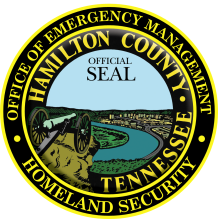 Hamilton County Office of Emergency Management & Homeland SecurityDirector, Chris AdamsContact: Amy Maxwell	  Public Relations Manager	   or 	  amym@hamiltontn.govDate:	October 1, 2022Re:  Fire Prevention Week – October 9th – 15th HAMILTON COUNTY, TN --- The National Fire Protection Agency (NFPA) announces Fire Prevention Week in October 9 – 15, 2022 and Hamilton County Office of Emergency Management urges everyone to test their smoke alarms and practice their escape plan in the event of a house fire. This year’s theme is “Fire Won’t Wait, Plan Your Escape.” This theme puts a focus the critical importance of developing or revising your escape plan with your family.“Today’s homes burn faster and hotter than they used to, minimizing the amount of time they have to escape their home safely. In a typical house fire, you may have as little as two minutes to escape by the time your smoke alarms sound,” says HCOEM Director Chris Adams. According to a NFPA, the place people feel safest from fire, is actually where they are at greatest risk, with three-quarters (74 percent) of all U.S. fire deaths occurring in homes. For the latest information on FIRE PREVENTION, go to www.hcesfire.org. ThanksAmy###